Case Report Form Augmented Upper Limb Physiotherapy for Acute Stroke Survivors undergoing Inpatient Stroke Rehabilitation; a feasibility studyChief Investigator: Dr Eileen CoweyPrinciple Investigator: Abdullah AlhusayniREC ref: 18/WS/0101 Study Sponsor: NHS Glasgow & Clyde & University of GlasgowName of Site: Hairmyres HospitalCRF version: 1, 	Date: 06.09.18Time point: Screening & Baseline assessment	Time of the assessment:Participants: Stroke SurvivorPatient Initials:					Participant ID: SSResearcher(s):CRF Completion InstructionsGeneralThe CRF should be completed during the scheduled visit. Complete the CRF using a black ballpoint pen and ensure that all entries are complete and legible.Avoid the use of abbreviations and acronyms.Do not use participant identifiers anywhere on the CRF, such as name, hospital number etc., in order to maintain the confidentiality of the participant. Ensure that the header information (i.e. participant initials and ID number) is completed consistently throughout the CRF.  Each CRF page should be initialled and dated by the person completing the form. This must be legible on each page and CRFs should only be completed by individuals delegated to complete CRFs on the Site Delegation log. Assessments should be completed at 0 and 12 weeks ± 2 weeks.Ensure that all fields are completed on each page: If a test was Not Done record ND in the relevant box(es)Where information is Not Known write NK in relevant box(es)Where information is not applicable write NA in the relevant box(es)Corrections to entriesIf an error is made, draw a single line through the item, then write the correct entry on an appropriate blank space near the original data point on the CRF and initial and date the change.Do NOTObscure the original entry by scribbling it outTry to correct/ modify the original entryUse Tippex or correction fluidIf a participant prematurely withdraws from the trial a single line must be drawn across each uncompleted page to correspond with the last visit of the participant. The protocol deviation/violation/serious breach log should be used to record comments relating to each CRF visit that cannot be captured on the page itself. This includes reason for delayed or missed protocol visits or trial assessments, unscheduled visits etc.  Adverse Events (AEs) and Serious Adverse Events (SAEs) AEs and SAEs should be emailed within 24 hours of the site being aware of the event using the trial specific SAE report form to Mr Abdullah Alhusayni, Dr Eileen Cowey, Dr Aleksandra Dybus and Dr Lorna Paul StorageCRF documents for each time point should kept separately and stored on site in a locked, secure area when not in use where confidentiality can be maintained.  Ensure that they are stored separately to any other documents that might reveal the identity of the participant.Equipment1- 2 chairs		2- Action Research Arm Test Kit	3- Goniometer		4- Bed		5- TableASSESSMENT 1 (SCREENING) PATIENT CONTACT DETAILSOnce completed remove this page from CRF, enter contact details into ‘Contacts Database’ and store in ‘Participant Contacts File’ASSESSMENT 1 (BASELINE ASSESSMENT) demographic dataASSESSMENT 1 (BASELINE ASSESSMENT) demographic data- medical history (patient’s medical records)Patient Name: Phone Number:Mobile Number:Email address: ASSESSMENT 1 (Screening)  the Action Research Arm Test scoreInstructionsThere are four subtests: Grasp, Grip, Pinch, Gross Movement. Items in each are ordered so that:• if the subject passes the first, no more need to be administered and he scores top marks for that subtest;• if the subject fails the first and fails the second, he scores zero, and again no more tests need to beperformed in that subtest;• otherwise he needs to complete all tasks within the subtestASSESSMENT 1 (Screening) THE Mini Mental State Examination scoreInstructions: Score one point for each correct response within each question or activity.Mini Mental State Examination (MMSE)= ASSESSMENT 1 (SCREENING) Inclusion/EXCLUSION CriteriaASSESSMENT 1 (SCREENING) Inclusion/EXCLUSION CriteriaASSESSMENT 1 (SCREENING) Inclusion/EXCLUSION CriteriaASSESSMENT 1 (SCREENING) Inclusion/EXCLUSION CriteriaThe following criteria MUST be answered YES for participant to be included in the trial (except where NA is appropriate):The following criteria MUST be answered YES for participant to be included in the trial (except where NA is appropriate):YesNo1.Over 18 years old2.Have moderate to severe upper limb functional limitation due to stroke (score 0-39 in the Action Research Arm Test (ARAT))3.Diagnosed with first stroke and admitted to the rehabilitation unit4.Able to sit in a chair or a bed5.Able to use computer or tablet with or without help from carers6.Able to understand English language7.Able to provide informed written consentThe following criteria MUST be answered NO for the participant to be included in the trial:The following criteria MUST be answered NO for the participant to be included in the trial:YesNo1.Have significant cardiorespiratory, orthopaedic, neurological or other condition which would preclude them from taking part in an exercise programme2.Have moderate to severe cognitive impairment (score less than 25 in the Mini Mental State Examination (MMSE)3.They score grade 3 or more in the measure of shoulder subluxation.4.Currently participate in another projectInformed Consent:Informed Consent:Date participant signed written consent form:	        __ __ / __ __  / __ __ __ __                             (DD  /   MM  / YYYY)Name of person taking informed consent: ____________________________________________Name of person taking informed consent: ____________________________________________Age: ………………………Gender: 	 Male (0)         Female (1)     Other: …………….. (2)Gender: 	 Male (0)         Female (1)     Other: …………….. (2)Gender: 	 Male (0)         Female (1)     Other: …………….. (2)Gender: 	 Male (0)         Female (1)     Other: …………….. (2)Gender: 	 Male (0)         Female (1)     Other: …………….. (2)Gender: 	 Male (0)         Female (1)     Other: …………….. (2)Time since diagnosis with stroke: ……………………………Time since diagnosis with stroke: ……………………………Time since diagnosis with stroke: ……………………………Time since diagnosis with stroke: ……………………………Time since diagnosis with stroke: ……………………………Time since diagnosis with stroke: ……………………………Ethnicity: ………………………… Ethnicity: ………………………… Ethnicity: ………………………… Ethnicity: ………………………… Ethnicity: ………………………… Ethnicity: ………………………… Educational level (tick all that apply)Primary school  (0)Primary school  (0)Secondary school  (1)Secondary school  (1)College  (2)Educational level (tick all that apply)University (Undergraduate) (3)University (Undergraduate) (3)University (Postgraduate)  (4)University (Postgraduate)  (4)Other: …………….. (5)How long ago did you start using computers in years/months? ………………………How long ago did you start using computers in years/months? ………………………How long ago did you start using computers in years/months? ………………………How long ago did you start using computers in years/months? ………………………How long ago did you start using computers in years/months? ………………………How long ago did you start using computers in years/months? ………………………How often do you use computers?Daily  (0)Occasionally  (1)Occasionally  (1)Never  (2)Only when my relative helps me  (3)Ability to walk before stroke:Independent with or without gait aid  (0)Walk with assistance  (1) Walk with assistance  (1) Unable to walk  (2)Unable to walk  (2)Living arrangements before stroke: Living aloneYes  (0)Yes  (0)Yes  (0)No  (1)No  (1)Living arrangements before stroke: Were you living at your own home?  Yes  (0)No  (1) Please specify: …………………….No  (1) Please specify: …………………….No  (1) Please specify: …………………….No  (1) Please specify: …………………….Are you able to move your hands after stroke?      Yes  (0)No  (1)No  (1)No  (1)No  (1)Are you able to walk after stroke?      Yes  (0)Yes  (0)Yes  (0)No  (1)No  (1)General health status:Excellent  (0)Fair (1)Fair (1)Poor  (2)Other: ………………(3)Function before stroke:Modified Rankin Scale (mRS): ………………………	Function before stroke:Modified Rankin Scale (mRS): ………………………	Function before stroke:Modified Rankin Scale (mRS): ………………………	Function before stroke:Modified Rankin Scale (mRS): ………………………	Function before stroke:Modified Rankin Scale (mRS): ………………………	Function before stroke:Modified Rankin Scale (mRS): ………………………	Stroke severity:National Institute of Health Stroke Scale (NIHSS): ………………………	Stroke severity:National Institute of Health Stroke Scale (NIHSS): ………………………	Stroke severity:National Institute of Health Stroke Scale (NIHSS): ………………………	Stroke severity:National Institute of Health Stroke Scale (NIHSS): ………………………	Stroke severity:National Institute of Health Stroke Scale (NIHSS): ………………………	Stroke severity:National Institute of Health Stroke Scale (NIHSS): ………………………	Arm function:The Action Research Arm Test (ARAT): ………………………Arm function:The Action Research Arm Test (ARAT): ………………………Arm function:The Action Research Arm Test (ARAT): ………………………Arm function:The Action Research Arm Test (ARAT): ………………………Arm function:The Action Research Arm Test (ARAT): ………………………Arm function:The Action Research Arm Test (ARAT): ………………………Cognitive impairment:Mini–Mental State Examination (MMSE): ………………………Cognitive impairment:Mini–Mental State Examination (MMSE): ………………………Cognitive impairment:Mini–Mental State Examination (MMSE): ………………………Cognitive impairment:Mini–Mental State Examination (MMSE): ………………………Cognitive impairment:Mini–Mental State Examination (MMSE): ………………………Cognitive impairment:Mini–Mental State Examination (MMSE): ………………………Will the participant be using his/her own tablet/laptop?   Yes  (0)Yes  (0)Yes  (0)No  (1)No  (1)ASSESSMENT 1 (BASELINE) Trunk Impairment ScaleInstructionsThe starting position for each item is the same. The patient is sitting on the edge of a bed or treatment= table without back and arm support. The thighs make full contact with the bed or table, the feet are hip width apart and placed flat on the floor. The knee angle is 908. The arms rest on the legs. If hypertonia is present the position of the hemiplegic arm is taken as the starting position. The head and trunk are in a midline position.If the patient scores 0 on the first item, the total score for the TIS is 0.Each item of the test can be performed three times. The highest score counts. No practice session is allowed.The patient can be corrected between the attempts.The tests are verbally explained to the patient and can be demonstrated if needed.Total Trunk Impairment Scale (TIS):          /23ASSESSMENT 1 (Baseline) Modified Ashworth ScaleGeneral Information (derived Bohannon and Smith, 1987):Place the patient in a supine positionIf testing a muscle that primarily flexes a joint, place the joint in a maximally flexed position and move to a position of maximal extension over one second (count "one thousand one”)If testing a muscle that primarily extends a joint, place the joint in a maximally extended position and move to a position of maximal flexion over one second (count "one thousand one”)Score based on the classification belowPatient Instructions:The patient should be instructed to relax.ASSESSMENT 1 (Baseline) TARDIEU SCALE InstructionsThis scale quantifies muscle spasticity by assessing the response of the muscle to stretch applied at specified velocities.Grading is always performed at the same time of day, in a constant position of the body for a given limb. For each muscle group, reaction to stretch is rated at a specified stretch velocity with 2 parameters x and y. Velocity to stretch (V)Quality of muscle reaction (X)Angle of muscle reaction (Y)Measure relative to the position of minimal stretch of the muscle (corresponding at angle)A large difference between R1 & R2 values in the outer to middle range of normal m. length indicates a large dynamic componentA small difference in the R1 & R2 measurement in the middle to inner range indicates predominantly fixed contractureTesting PositionsUpper LimbTo be tested in a sitting position, elbow flexed by 90° at the recommended joint positions and velocities.ASSESSMENT 1 (Baseline) NIH Stroke ScaleInstructionsAdminister stroke scale items in the order listed. Record performance in each category after each subscale exam. Do not go back and change scores. Follow directions provided for each exam technique. Scores should reflect what the patient does, not what the clinician thinks the patient can do. The clinician should record answers while administering the exam and work quickly. Except where indicated, the patient should not be coached (i.e., repeated requests to patient to make a special effort).NIH Stroke Scale (NIHSS) score:ASSESSMENT 1 (baseline) MODIFIED RANKIN SCALEModified Rankin Scale (MRs) score:Stroke risk factors: Coronary artery disease  (0)Atrial fibrillation  (1)Diabetes  (2)Diabetes  (2)Diabetes  (2)Diabetes  (2)Stroke risk factors: Hypertension (3)Smoking  (4)Smoking  (4)Alcohol use  (5)Alcohol use  (5)Alcohol use  (5)Stroke risk factors: Hyperlipidemia  (6)Weight (BMI):……………… (7)Weight (BMI):……………… (7)Other: …………….. (8)Other: …………….. (8)Other: …………….. (8)Co-morbid conditions:Osteoarthritis  (0)Other neurological disease: …………………(1)Other neurological disease: …………………(1)Other neurological disease: …………………(1)Other neurological disease: …………………(1)Other neurological disease: …………………(1)Previous transient ischaemic attack (TIA):  Yes  (0)No (1) No (1) No (1) No (1) No (1) Stroke type:Ischaemic  (0)Haemorrhage   (1) Haemorrhage   (1) Haemorrhage   (1) Haemorrhage   (1) Haemorrhage   (1) Stroke sub-type:Lacunar (0)Large artery   (1) Other : ………………..(e.g. carotid dissection)  (2)Other : ………………..(e.g. carotid dissection)  (2)Other : ………………..(e.g. carotid dissection)  (2)Undetermined (3)Stroke location:Cortical (Internal Capsule) (0)Cortical (Middle cerebral artery)   (1) Cortical (Frontal lobe)  (2)Cortical (Frontal lobe)  (2)Cortical (Frontal lobe)  (2)Cortical (Frontal lobe)  (2)Stroke location:Subcortical (Thalamus) (3)Subcortical (Basal Ganglia)   (4) Subcortical (Basal Ganglia)   (4) Subcortical (Basal Ganglia)   (4) Midbrain (Medulla) (5)Midbrain (Medulla) (5)Stroke location:Midbrain (Cerebellum)   (6) Brainstem    (7)Brainstem    (7)Brainstem    (7)Brainstem    (7)Brainstem    (7)Thrombolysis / reperfusion therapyYes  (0)No (1) No (1) No (1) No (1) No (1) Confirmed stroke on imagingYes  (0)No (1) No (1) No (1) No (1) No (1) CT obtainedYes  (0)No (1) No (1) No (1) No (1) No (1) MRI obtainedYes  (0)No (1) No (1) No (1) No (1) No (1) 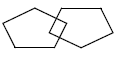 